АДМИНИСТРАЦИЯ   ВЕСЬЕГОНСКОГО    РАЙОНАТВЕРСКОЙ  ОБЛАСТИПОСТАНОВЛЕНИЕг. Весьегонск30.07.2013                                                                                                           №  446В целях обеспечения соответствия технического состояния самоходных машин требованиям безопасности для жизни и здоровья людей, имущества и окружающей среды, установленным стандартами, Правилами дорожного движения, а также активизации работы по регистрации тех-ники, повышения значимости ежегодного государственного технического осмотра и в соответст-вии с Положением о проведении профилактической операции «Трактор», утвержденным приказом Минсельхозпрода России от 27.01.1998 г. № 38, и планом работы Главного управления «Государственная инспекция по надзору за техническим состоянием самоходных машин и других видов техники» Тверской областип о с т а н о в л я ю:1.	Провести с 2 сентября по 18 октября 2013 года на территории Весьегонского района профилактическую операцию «Трактор».2.	Образовать рабочую группу для проведения профилактической операции «Трактор» (далее - рабочая группа).3.	Утвердить состав рабочей группы для проведения профилактической операции «Трактор» (приложение 1).4.	Утвердить план проведения профилактической операции «Трактор» в 2013 г. на территории Весьегонского района (приложение 2).5.	Утвердить план мероприятий рабочей группы по проведению профилактической операции «Трактор» по Весьегонскому району в 2013 году (приложение 3).  6.	Рекомендовать главам городского и сельских поселений оказать содействие рабочей группе в организации и проведении профилактической операции «Трактор».7.	 Настоящее постановление разместить на сайте муниципального образования Тверской области «Весьегонский район» в информационно-телекоммуникационной сети интернет и опубликовать в газете «Весьегонская жизнь».8.	Контроль за исполнением настоящего постановления возложить на первого заместителя главы администрации района Ермошина А.А.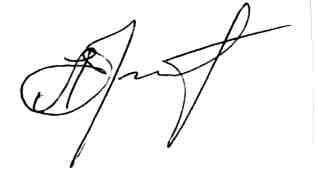               И.о.главы администрации района                                	       А.А.ЕрмошинО проведении профилактическойоперации «Трактор»